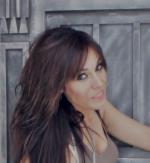 Información adicionalSoy una persona con muchas ganas de trabajar.Me gusta adquirir nuevos conocimientos,de ahí mis diferentes puestos de trabajo.Soy muy puntual,eficiente,empática y muy buen trabajo en equipo. 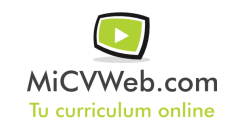 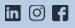 ExperienciaCarrefour 12/2018-1/2019
-- Selecciona -- ((Seleccionar)) 
Alcantarilla (Murcia)
Dependienta en campaña navidadMarvimundo 9/2017-6/2018
-- Selecciona -- ((Seleccionar)) 
Murcia España
DependientaDecathlon España 8/2015-2/2017
-- Selecciona -- ((Seleccionar)) 
Dependienta y cajera
Murcia EspañaFormaciónFormación ComplementariaHabilidades 